Western Australia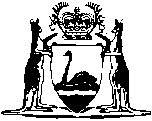 Motor Vehicle Drivers Instructors Act 1963Motor Vehicle Drivers Instructors Regulations 1964Western AustraliaMotor Vehicle Drivers Instructors Regulations 1964CONTENTS-1.	Citation	12.	Terms used	13.	Form of application	34.	Form of licence	35.	Medical examinations	36.	Delivery of expired, suspended or cancelled licence	47.	Change of address	48.	Production of licence	49.	Replacement licence	410.	Duplicate control and mirrors	512.	Prescribed body; classes of vehicles	512A.	Scope of a licence or permit	613.	Fees	613A.	Exemptions	714.	Offence and penalty	7Schedule 1 — FormsSchedule 2 — Prescribed bodiesSchedule 3 — Classes of vehiclesSchedule 4 — Scope of a licence or permitNotes	Compilation table	18Defined TermsWestern AustraliaMotor Vehicle Drivers Instructors Act 1963Motor Vehicle Drivers Instructors Regulations 1964 1.	Citation		These regulations may be cited as the Motor Vehicle Drivers Instructors Regulations 1964 1.2.	Terms used		In these regulations, unless the contrary intention appears —	axle means the axis of rotation of any of the wheels on which a vehicle is or may be driven, regardless of whether the wheel is power driven or freely rotating and regardless of the number of wheels rotating on that axis, and if 2 or more wheels have substantially the same axis of rotation, or intersecting axes of rotation, when the vehicle is being driven in a straight line those wheels are to be regarded as being on the same axle;	Department means the department of the Public Service principally assisting the Minister in the administration of the Act;	GVM (which stands for “gross vehicle mass”) means the maximum loaded mass of a vehicle —	(a)	as specified by the manufacturer; or	(b)	as specified by the relevant authority if —	(i)	the manufacturer has not specified a maximum loaded mass;	(ii)	the manufacturer cannot be identified; or 	(iii)	the vehicle has been modified to the extent that the manufacturer’s specification is no longer appropriate;	licensing officer means a person — 	(a)	employed in, or engaged under a contract of service or a contract for service or otherwise to provide services to, the Department; and	(b)	in that capacity, involved in the assessment of applications for driver’s licences under Part IVA of the Road Traffic Act 1974;	motor carrier has the meaning given to that term in the Road Traffic (Authorisation to Drive) Regulations 2008 regulation 3;	motor cycle has the meaning given to that term in the Road Traffic (Licensing) Regulations 1975;	motor vehicle means a self-propelled vehicle that is not operated on rails but does not include a power assisted pedal cycle, and the expression does not include a trailer attached to the vehicle;	relevant authority, in relation to a vehicle, means —	(a)	if the vehicle has never been licensed or registered but the vehicle is used or is intended to be used in this State — the Director General;	(b)	if the vehicle was last licensed in this State — the Director General; or	(c)	if the vehicle was last licensed or registered in another State or a Territory — the authority in that State or Territory whose functions most nearly correspond to those of the Director General;	semi-trailer means a trailer (including a pole-type trailer) that has —	(a)	one axle group or single axle to the rear; and	(b)	a means of attachment to a motor vehicle built to tow the trailer that results in some of the load being imposed on the motor vehicle;	trailer means a vehicle that is built to be towed, or is towed, by a motor vehicle, whether by attachment to the motor vehicle directly or to another trailer towed by the motor vehicle, but does not include a motor vehicle that is being towed.	[Regulation 2 inserted in Gazette 27 Apr 2001 p. 2203-4; amended in Gazette 11 Jul 2006 p. 2545; 28 Nov 2006 p. 4894; 22 Jun 2007 p. 2876; 13 Jun 2008 p. 2525.] 3.	Form of application		Every application for a licence shall be made in the form of Form 1 in Schedule 1.	[Regulation 3 amended in Gazette 30 Jan 2001 p. 618.]4.	Form of licence		A licence shall be in the form of Form 2 in Schedule 1.	[Regulation 4 inserted in Gazette 9 Jul 1976 p. 2367; amended in Gazette 30 Jan 2001 p. 619.]5.	Medical examinations	(1)	In any case where the Director General requires an applicant for, or the holder of, a licence to undergo a medical test, the licence shall not issue or, as the case may require, the licence is inoperative, until the applicant or holder produces the certificate of a legally qualified medical practitioner, nominated by the Director General certifying that, in the opinion of the medical practitioner, the applicant or holder is physically fit to act as a motor vehicle driving instructor.	(2)	Every medical certificate obtained pursuant to this regulation shall — 	(a)	be in a form required or supplied by the Director General; and	(b)	speak as to the visual acuity of the applicant for, or holder of, the licence.	[Regulation 5 amended in Gazette 30 May 1975 p. 1604; 2 Feb 1982 p. 397; 31 Jan 1997 p. 674.] 6.	Delivery of expired, suspended or cancelled licence		The holder of a licence or permit shall, within 3 days after its expiration, suspension or cancellation, deliver up the licence or permit to the Director General.	[Regulation 6 amended in Gazette 30 May 1975 p. 1604; 2 Feb 1982 p. 397; 31 Jan 1997 p. 674.] 7.	Change of address		Where, subsequent to the issue of the licence or permit, the holder changes his address, he shall notify the Director General of that fact, within 7 days after the change.	[Regulation 7 amended in Gazette 30 May 1975 p. 1604; 2 Feb 1982 p. 397; 31 Jan 1997 p. 674.] 8.	Production of licence		The holder of a licence or permit shall produce it for inspection, at the request of a member of the Police Force, a Traffic Inspector, a licensing officer or a person wishing to receive, or who has received, driving instructions from the holder.	[Regulation 8 amended in Gazette 30 May 1975 p. 1604; 9 Jul 1976 p. 2367; 2 Feb 1982 p. 397; 11 Jul 2006 p. 2545.] 9.	Replacement licence		Where the Director General is satisfied that a licence or permit has been lost, mutilated, or destroyed, he may, on payment of the fee prescribed by these regulations, cause a replacement licence or permit to be issued; and the original licence or permit is, thereupon, of no force or effect.	[Regulation 9 amended in Gazette 30 May 1975 p. 1605; 2 Feb 1982 p. 397; 31 Jan 1997 p. 674.] 10.	Duplicate control and mirrors		Unless exempted by the Director General, every motor car, motor wagon and articulated vehicle provided by a driving instructor for the purposes of instruction shall be fitted with — 	(a)	duplicate controls that — 	(i)	are located directly in front of the seat beside the driver;	(ii)	readily enable the instructor to control the vehicle by effectively braking the vehicle and either disengaging the transmission or switching off the ignition;		and	(b)	an approved rear vision mirror fitted in a position approved by the Director General for use of the instructor.	[Regulation 10 inserted in Gazette 29 Oct 1976 p. 4120; amended in Gazette 2 Feb 1982 p. 397; 31 Jan 1997 p. 674.] [11.	Deleted in Gazette 30 Dec 2004 p. 6954.]12.	Prescribed body; classes of vehicles	(1)	A body listed in Schedule 2 is a prescribed body for the purposes of section 7(4) of the Act and the certificate issued by a body in accordance with that section shall set out the class of vehicle in respect of which the certificate holder has been found competent to act as a driving instructor.	(2)	For the purposes of the Act and of these regulations, the classes of motor vehicle in respect of which drivers instructors licences and permits are issued are the classes set out in Schedule 3.	(3)	When Schedule 3 describes a motor vehicle, other than one of class MC, it means a motor vehicle of the kind described whether or not it is attached to a trailer that the motor vehicle may be used to tow according to the Road Traffic (Authorisation to Drive) Regulations 2008 Schedule 4.	[Regulation 12 amended in Gazette 28 Jun 1973 p. 2451; 9 Jul 1976 p. 2367; 2 Feb 1982 p. 397; 24 May 1985 p. 1764; 15 Jan 1988 p. 76; 10 Aug 1990 p. 3906; 30 Jan 2001 p. 619; 27 Apr 2001 p. 2204-5; 13 Jun 2008 p. 2525.] 12A.	Scope of a licence or permit		A person who holds a licence or permit in respect of a motor vehicle of a class specified in Schedule 4 column 1 is entitled to act as an instructor in respect of a motor vehicle of that class and any vehicle specified in column 2 opposite that class.	[Regulation 12A inserted in Gazette 27 Apr 2001 p. 2205.]13.	Fees		In respect of the matters listed below the following fees are payable — 	[Regulation 13 inserted in Gazette 7 Sep 1990 p. 4700; amended in Gazette 20 Sep 1991 p. 4943; 24 May 1996 p. 2170; 13 May 1997 p. 2344; 12 May 1998 p. 2797; 17 May 2000 p. 2432; 30 Jan 2001 p. 619; 29 Jun 2001 p. 3255; 17 May 2002 p. 2568; 20 May 2003 p. 1799; 28 May 2004 p. 1841; 27 May 2005 p. 2304; 23 Jun 2006 p. 2223; 22 Jun 2007 p. 2877; 4 Jun 2010 p. 2486.] 13A.	Exemptions	(1)	The Director General may exempt from the provisions of the Act relating to the payment of the prescribed fee an application for a licence or permit from, and the issue of a licence or permit or renewal thereof to, a person who is — 	(a)	in the Police Force of Western Australia, the Education Department of Western Australia 2 or a school or institution approved by the Director General and is the holder of a Certificate of Competency issued by a body listed in Schedule 2; or	(b)	employed as a driving instructor by the Metropolitan (Perth) Passenger Transport Trust 3, the Western Australian Fire Brigades Board 4 or such other body as is approved by the Director General.	(2)	Every licence or permit issued pursuant to this regulation shall have specified in it a condition that the holder will not, until the appropriate fee has been paid, act as a driving instructor other than in the course of his employment with the employer described in subregulation (1).	[Regulation 13A inserted in Gazette 9 Feb 1970 p. 369; amended in Gazette 30 May 1975 p. 1605; 9 Jul 1976 p. 2368; 2 Feb 1982 p. 397; 10 Jun 1988 p. 1906; 31 Jan 1997 p. 674; 30 Jan 2001 p. 619.] 14.	Offence and penalty		Every person who — 	(a)	commits a breach of, or fails to comply with, the provisions of these regulations; or	(b)	wilfully makes a false or misleading statement or wilfully furnishes any false or misleading information in, or in connection with, an application for a licence or permit,		commits an offence and is liable to a penalty of $500.	[Regulation 14 amended in Gazette 5 Sep 1968 p. 2685; 10 Jun 1988 p. 1906.] Schedule 1 — Forms[r. 3 and 4]	[Heading inserted in Gazette 30 Jan 2001 p. 619.]Form No. 1Western AustraliaMotor Vehicle Drivers Instructors Act 1963APPLICATION FOR LICENCE UNDER THE MOTOR VEHICLE DRIVERS INSTRUCTORS ACTINFORMATION FOR APPLICANT:7 types of driving instructors’ licences are issued as follows — IMPORTANT — An applicant must have held an appropriate type of driver’s licence for at least 3 years and must be at least 21 years of age.APPLICATION:	Mr.I, 	Mrs................................................	........................................................	Miss	Christian names (in full)	Surname (block letters) of ............................................................................................................................(Insert full residential address)hereby apply for a type ..................... motor vehicle driving instructor’s licence.  (Insert 1, 2, 3, 4, 5, 6 or 7 — see above)I declare that the questions overleaf have been read by me and that the answers to such questions were written by me and, to the best of my knowledge and belief, are correct.Date .........................................Signature of Applicant ...................................	CERTIFICATE BY OFFICER RECEIVING APPLICATION	I certify that — (a)	The declaration above has been read and signed by the applicant in my presence.(b)	I have impressed upon him that such questions must be answered fully and correctly.(c)	I have inspected the licence mentioned in the answer to Question 1 overleaf and have verified that the answers given in Items (a), (b) and (c) correspond with particulars on such licence.	Date ....................................Signature ............................................SEE OVER.CAUTION: Any person who by false statement or misrepresentation obtains or attempts to obtain a licence, renders himself liable to a penalty of FIVE HUNDRED DOLLARS ($500), and any licence so obtained may be cancelled.The answer to each of the following Questions 1 to 10 must be written by the applicant.	Note — The licence must be produced for inspection by the officer receiving the application.3.	What is the date and place of your birth?  Date ..............   Place ..................	[Form 1 amended in Gazette 5 Sep 1968 p. 2685; 28 Jun 1973 p. 2451; 30 May 1975 p. 1605; 9 Jul 1976 p. 2368; 2 Feb 1982 p. 397; 24 May 1985 p. 1764; 10 Aug 1990 p. 3906; 20 Sep 1991 p. 4943; 27 Apr 2001 p. 2205-6; 30 Jun 2003 p. 2618.]Form No. 2Western AustraliaMotor Vehicle Drivers Instructors Act 1963LICENCEMOTOR VEHICLE DRIVING INSTRUCTOR’S LICENCELicence No. ..........................................Name ......................................................................................................................Address...................................................................................................................Date of Birth ..........................................................................................................Signature of Licensee ......................................................	Unless sooner cancelled or suspended this licence remains in force until.........................................................................................................................	This licence is subject to any conditions endorsed hereunder and authorises the holder to act as a driving instructor in respect of — *	all classes of motor vehicles*	motor vehicles of the following class or classes:	............................................................................................................	............................................................................................................	Conditions: ........................................................................................	............................................................................................................Fee $22.60 (one year)...........................................................Director General * Delete whichever inapplicable.	[Form 2 inserted in Gazette 9 Jul 1976 p. 2368; amended in Gazette 16 Feb 1979 p. 426; 18 Dec 1981 p. 5193; 2 Feb 1982 p. 397; 20 Aug 1982 p. 3269; 26 Sep 1986 p. 3689; 8 Sep 1989 p. 3174; 7 Sep 1990 p. 4700; 24 May 1996 p. 2170; 31 Jan 1997 p. 674; 13 May 1997 p. 2344; 12 May 1998 p. 2797.][Form 3 deleted in Gazette 9 Jul 1976 p. 2368.]Schedule 2 — Prescribed bodies[r. 12(1), 13A(1)(a)]1.	Driver Training and Education Centre Pty Ltd trading as Driver Training and Education Centre2.	Road Transport Industry Training Committee Western Australia Inc3.	Institute of Driver Development Pty Ltd4.	Industries Services Training Pty Ltd5.	Midland College of TAFE, established under the Vocational Education and Training Act 19966.	Arkery Pty Ltd trading as Skill Driving School7.	Bencable Pty Ltd trading as Achieve by Driving Together8.	Driving Improvement Consultancy (Tas) Pty. Ltd.9.	Crossrange Holdings Pty Ltd trading as Nationwide Transport Training10.	ETAS (WA) Pty Ltd11.	Shawsett Training Pty Ltd12.	Transport Training Centre (SA) Incorporated13.	Chiholm College of TAFE (NSW), established under the Technical and Further Education Commission Act 1990 of New South Wales14.	Wodonga College of TAFE (Vic), established under the Vocational Education and Training Act 1990 of Victoria15.	Transport Industries Skills Centre Incorporated (ACT)16.	Petya Pty Ltd trading as Drive Safe Australia WA17.	Job Drive and Skills Training Incorporated trading as B A Workforce18.	Jasmonie Pty Ltd trading as Miro Training Centre	[Schedule 2 inserted in Gazette 30 Jan 2001 p. 619-20; amended in Gazette 11 Mar 2003 p. 751; 18 Aug 2006 p. 3371; 9 Nov 2010 p. 5633.]Schedule 3 — Classes of vehicles[r. 12(2)]	[Schedule 3 inserted in Gazette 27 Apr 2001 p. 2206.]Schedule 4 — Scope of a licence or permit[r. 12A]	[Schedule 4 inserted in Gazette 27 Apr 2001 p. 2206.]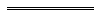 Notes1	This is a compilation of the Motor Vehicle Drivers Instructors Regulations 1964 and includes the amendments made by the other written laws referred to in the following table.  The table also contains information about any reprint.Compilation table2	Under the Alteration of Statutory Designations Order 2003 the name of the former Education Department of Western Australia was changed to the Department of Education and Training.3	Now superseded by the Public Transport Authority of Western Australia.4	Now superseded by the Fire and Emergency Services Authority of Western Australia.5	These regulations were repealed by the Motor Vehicle Drivers Instructors Amendment Regulations (No. 2) 1982 (published in Gazette 26 Mar 1982 p. 1073).6	The Motor Vehicles Instructors Amendment Regulations 1996 r. 6 reads as follows: “6.	Transitional 		The principal regulations as in force before the commencement day of these regulations shall continue to apply in relation to — 	(a)	the grant of a license if that license is granted before 1 July 1996; and	(b)	the renewal of a license if that renewal has effect on and from a day that precedes 1 July 1996.”.7	The Motor Vehicle Drivers Instructors Amendment Regulations (No. 2) 2001 r. 9, which gives effect to Sch. 1 and 2 (as amended by the Motor Vehicle Drivers Instructors Amendment Regulations (No. 4) 2001 (published in Gazette 13 Jul 2001 p. 3471-2)), reads as follows: “9.	Transitional and saving		Schedules 1 and 2 have effect.”.	Schedules 1 and 2 read as follows:“Schedule 1 — Transitional and saving[r. 9]1.	Interpretation		In this Schedule —	commencement day means the day on which these regulations come into operation;	continuing licence or permit means a licence or permit granted before the commencement day that would have continued after the beginning of that day had these regulations not come into operation.2.	Transition of licences and permits	(1)	A continuing licence or a permit that, immediately before the commencement day, was granted in respect of a motor vehicle of a class specified in Schedule 2 column 1 continues as if these regulations had not come into operation, but as a licence or permit for a motor vehicle of a class specified in column 2 opposite the class specified in column 1.	(2)	If what is authorised by a continuing licence or permit is, as a result of subclause (1), more restricted than it would have been if these regulations had not come into operation, the licence or permit also authorises anything that the licence authorised before the commencement day, but that authorisation is limited to the transitional period.	(3)	The transitional period for a licence or permit is the period during the year commencing on the commencement day while the licence or permit, or the licence as renewed, continues in force.3.	Applications to vary continuing licences	(1)	A person whose licence authorises something additional under clause 2(2) may, at any time while the additional thing is authorised, apply to the Director General for the licence to be varied as necessary to authorise the additional thing without the limitation referred to in clause 2(2).	(2)	An application under subclause (1) is to be —	(a)	in a form approved by the Director General; and	(b)	accompanied by such proof of the applicant’s driving and instruction experience as the Director General may require, verified by statutory declaration.	(3)	On an application under subclause (1) the Director General is to grant the variation if the Director General is satisfied that the applicant —	(a)	has attained the age of 21 years;	(b)	is a person of good character;	(c)	is a fit and proper person to act as a driving instructor;	(d)	is competent to teach persons to drive motor vehicles of the class in respect of which the application is made; and	(e)	is the holder of a current and valid licence under the Road Traffic Act 1974, to drive motor vehicles of the class in respect of which the application is made, whether in this State or elsewhere, for a continuous period of not less than 3 years or such other period as the Director General may approve in a particular case, before the application was made.Schedule 2 — Table of motor vehicle classes[r. 9]	[Schedule 2 inserted in Gazette 13 Jul 2001 p. 3472.]”.Defined Terms[This is a list of terms defined and the provisions where they are defined.  The list is not part of the law.]Defined Term	Provision(s)axle	2Department	2GVM	2licensing officer	2motor carrier	2motor cycle	2motor vehicle	2relevant authority	2semi-trailer	2trailer	2$An application for the initial grant of a licence under section 7(1) of the Act ................................................
87.30The issue of an instructor’s permit .............................4.90The issue of an instructor’s licence ............................4.90Test by the Director General under section 7(3) of the Act ........................................................................
150.30The issue of a replacement licence or permit .............7.30No.Classes of motor vehicle for driving tuitionClasses of motor vehicle for driving tuition1.RA motor cycle or a motor carrier.2.CA motor vehicle, other than a motor cycle or motor carrier, that has a GVM not exceeding 4.5 t and that is equipped to seat not more than 12 adults including the driver.3.LRA motor vehicle, other than a motor cycle or motor carrier, that —(a)	has a GVM not exceeding 4.5 t and that is equipped to seat more than 12 adults including the driver; or(b)	has a GVM exceeding 4.5 t but not exceeding 8 t.4.MRA motor vehicle, other than a motor cycle or motor carrier, that has 2 axles and a GVM exceeding 8 t.5.HRA motor vehicle, other than a motor cycle or motor carrier, that has 3 or more axles and a GVM exceeding 8 t.6.HCA motor vehicle that is attached to —(a)	a semi-trailer; or(b)	a trailer that has a GVM exceeding 9 t.7.MCAny other motor vehicle.1.	Have you been, or are you now, the holder of a licence, issued in Western Australia or elsewhere, to drive a motor vehicle? ...........................................................................	If so, please state — 	(a)	the name of the State or Country where the licence was issued ..............................................(a) .....................	(b)	the number of the licence and, if licence issued in Western Australia, the class of the licence .....(b) .....................	(c)	the date of expiry of the licence .........................(c) .....................2.	Are your Christian names, surname and residential address correctly stated overleaf? .........................................................How long have you lived at the address?If less than 6 months, give previous addresses .....................................4.	(a)	What is the name and address of your employer(s) during the last 6 months? ...............(a) .....................	(b)	In what capacity were you employed? ...............(b) .....................	(c)	When and for how long did you work for him/them? ...........................................................(c) .....................5.	Have you successfully completed a course of training or passed a qualifying examination as a motor vehicle driving instructor? ..........................................................If the answer is “Yes” full particulars must be shown...........................6.	What are the names and addresses of two (2) persons who have known you personally and well for at least 12 months to whom references can be made as to your character? .......................................................................................................................................................................(NOTE — THE NAMES OF RELATIVES (INCLUDING A DE FACTO PARTNER) AND IMMEDIATE PAST EMPLOYERS SHOULD NOT BE FURNISHED.............................................................................................................The names furnished should be those of persons resident in Western Australia and such as clergymen, postmasters, school teachers, bank managers, business or professional men, police officers, senior officers of the Public Service, or householders who have been residing at their present addresses for more than 12 months.)..................................................................................................................................................................“Yes” or “No”If answer is “Yes” state type of visual aid used7.	Do you wear spectacles or contact lenses as a visual aid? .........................................................................“Yes” or “No”Particulars if answer is “Yes”8.	Do you suffer, or have you at any time suffered from — 	(a)	Epilepsy or fits? .....................(a) ...............................................	(b)	Frequent fainting or giddy attacks? ..................................(b) ...............................................	(c)	(i)	Diabetes? .....................(c)   (i) .........................................	(ii)	If so, are you being treated with insulin or any other substance to reduce blood sugar? ....      (ii) .........................................	(d)	Any permanent disability to either hand or arm, either foot or leg, or either eye, or from deafness? ................................(d) ..............................................	(e)	Any physical disability likely to affect your efficiency in controlling a motor vehicle? ..(e) ..............................................9.	Have you ever, in Western Australia or elsewhere — 	(a)	been refused or disqualified from obtaining a licence as a driver or rider of a motor vehicle, or as a motor vehicle driving instructor; or(a) ..............................................	(b)	having held such a licence, had it suspended or cancelled?(b) ..............................................(If the answer to any portion of questions 8 and 9 is “Yes”, full particulars must be furnished.)“Yes” or “No”Particulars if answer is “Yes”10.	Have you ever, in Western Australia or elsewhere, been convicted of — (a), (b) and (c) must each be answered “Yes” or “No”.	(a)	Drunkenness? .........................	(b)	Driving a motor vehicle whilst under the influence of intoxicating liquor? ................	(c)	ANY OTHER OFFENCE? ....(a) ...................(b) ...................(c) ...................If the answer is “Yes” to (a) or (b) or (c) particulars of every case as well as the courts and dates must be stated below.................................................................................................................................................................................................................................................................................................................................................................................................................................................................................................................................................................................................................................................................................................................................................No.ClassMotor vehicle description1.RA motor cycle or a motor carrier.2.CA motor vehicle, other than a motor cycle or motor carrier, that has a GVM not exceeding 4.5 t and that is equipped to seat not more than 12 adults including the driver.3.LRA motor vehicle, other than a motor cycle or motor carrier, that —(a)	has a GVM not exceeding 4.5 t and that is equipped to seat more than 12 adults including the driver; or(b)	has a GVM exceeding 4.5 t but not exceeding 8 t.4.MRA motor vehicle, other than a motor cycle or motor carrier, that has 2 axles and a GVM exceeding 8 t.5.HRA motor vehicle, other than a motor cycle or motor carrier, that has 3 or more axles and a GVM exceeding 8 t.6.HCA motor vehicle that is attached to —(a)	a semi-trailer; or(b)	a trailer that has a GVM exceeding 9 t.7.MCAny other motor vehicle.Column 1Column 2ClassOther motor vehicles the licence or permit holder is entitled to act as instructor in respect ofMCA motor vehicle of class HC, HR, MR or LRHCA motor vehicle of class HR, MR or LRHRA motor vehicle of class MR or LRMRA motor vehicle of class LRCitationGazettalCommencementMotor Vehicle Drivers Instructors Regulations 196410 Mar 1964 p. 1025-910 Mar 1964Untitled regulations5 Apr 1965 p. 9855 Apr 1965Untitled regulations5 Sep 1968 p. 26855 Sep 1968Untitled regulations9 Feb 1970 p. 3699 Feb 1970Untitled regulations28 Jun 1973 p. 24511 Jul 1973Untitled regulations30 May 1975 p. 1604-51 Jun 1975Untitled regulations9 Jul 1976 p. 2367-89 Jul 1976Untitled regulations29 Oct 1976 p. 412029 Oct 1976Untitled regulations30 Jun 1978 p. 214230 Jun 1978Untitled regulations16 Feb 1979 p. 42616 Feb 1979Reprint of the Motor Vehicle Drivers Instructors Regulations 1964 dated 21 May 1979 in Gazette 24 May 1979 p. 1369-76 (includes amendments listed above except those in Gazette 16 Feb 1979 p. 426)Reprint of the Motor Vehicle Drivers Instructors Regulations 1964 dated 21 May 1979 in Gazette 24 May 1979 p. 1369-76 (includes amendments listed above except those in Gazette 16 Feb 1979 p. 426)Reprint of the Motor Vehicle Drivers Instructors Regulations 1964 dated 21 May 1979 in Gazette 24 May 1979 p. 1369-76 (includes amendments listed above except those in Gazette 16 Feb 1979 p. 426)Motor Vehicle Drivers Instructors Amendment Regulations 1981 518 Dec 1981 p. 519318 Dec 1981Motor Vehicle Drivers Instructors Amendment Regulations 19822 Feb 1982 p. 3972 Feb 1982 (see r. 2)Motor Vehicle Drivers Instructors Amendment Regulations (No. 3) 198220 Aug 1982 p. 32691 Oct 1982 (see r. 2)Motor Vehicle Drivers Instructors Amendment Regulations 198431 Aug 1984 p. 278231 Aug 1984Motor Vehicle Drivers Instructors Amendment Regulations 198524 May 1985 p. 176424 May 1985Motor Vehicle Drivers Instructors Amendment Regulations 198626 Sep 1986 p. 36891 Oct 1986 (see r. 2)Motor Vehicle Drivers Instructors Amendment Regulations 198715 Jan 1988 p. 7615 Jan 1988Motor Vehicle Drivers Instructors Amendment Regulations 198810 Jun 1988 p. 190610 Jun 1988Motor Vehicle Drivers Instructors Amendment Regulations 19898 Sep 1989 p. 31741 Oct 1989 (see r. 2)Motor Vehicle Drivers Instructors Amendment Regulations 199010 Aug 1990 p. 390610 Aug 1990Motor Vehicle Drivers Instructors Amendment Regulations (No. 2) 19907 Sep 1990 p. 47001 Oct 1990 (see r. 2)Motor Vehicle Drivers Instructors Amendment Regulations 199120 Sep 1991 p. 49431 Oct 1991 (see r. 2)Motor Vehicles Instructors Amendment Regulations 1996 624 May 1996 p. 21701 Jun 1996 (see r. 2)Motor Vehicle Drivers Instructors Amendment Regulations 199731 Jan 1997 p. 6741 Feb 1997 (see r. 2 and Gazette 31 Jan 1997 p. 613)Motor Vehicle Drivers Instructors Amendment Regulations (No. 2) 199713 May 1997 p. 2343-41 Jul 1997 (see r. 2)Motor Vehicle Drivers Instructors Amendment Regulations 199812 May 1998 p. 2796-71 Jul 1998 (see r. 2)Reprint of the Motor Vehicle Drivers Instructors Regulations 1964 as at 2 Jul 1999
(includes amendments listed above)Reprint of the Motor Vehicle Drivers Instructors Regulations 1964 as at 2 Jul 1999
(includes amendments listed above)Reprint of the Motor Vehicle Drivers Instructors Regulations 1964 as at 2 Jul 1999
(includes amendments listed above)Motor Vehicle Drivers Instructors Amendment Regulations (No. 3) 200017 May 2000 p. 24321 Jul 2000 (see r. 2)Motor Vehicle Drivers Instructors Amendment Regulations 200130 Jan 2001 p. 618-205 Feb 2001 (see r. 2)Motor Vehicle Drivers Instructors Amendment Regulations (No. 2) 2001 727 Apr 2001 p. 2203-8 (as amended 13 Jul 2001 p. 3471-2)7 May 2001 (see r. 2)Motor Vehicle Drivers Instructors Amendment Regulations (No. 3) 200129 Jun 2001 p. 32551 Aug 2001 (see r. 2)Motor Vehicle Drivers Instructors Amendment Regulations 200217 May 2002 p. 2567-81 Jul 2002 (see r. 2)Reprint of the Motor Vehicle Drivers Instructors Regulations 1964 as at 5 Jul 2002
(includes amendments listed above)Reprint of the Motor Vehicle Drivers Instructors Regulations 1964 as at 5 Jul 2002
(includes amendments listed above)Reprint of the Motor Vehicle Drivers Instructors Regulations 1964 as at 5 Jul 2002
(includes amendments listed above)Motor Vehicle Drivers Instructors Amendment Regulations 200311 Mar 2003 p. 75111 Mar 2003Motor Vehicle Drivers Instructors Amendment Regulations (No. 2) 200320 May 2003 p. 17991 Jul 2003 (see r. 2)Equality of Status Subsidiary Legislation Amendment Regulations 2003 Pt. 2730 Jun 2003 p. 2581-6381 Jul 2003 (see r. 2 and Gazette 30 Jun 2003 p. 2579)Motor Vehicle Drivers Instructors Amendment Regulations (No. 2) 2004 28 May 2004 p. 18411 Jul 2004 (see r. 2)Motor Vehicle Drivers Instructors Amendment Regulations (No. 3) 200430 Dec 2004 p. 69541 Jan 2005 (see r. 2 and Gazette 31 Dec 2004 p. 7130)Motor Vehicle Drivers Instructors Amendment Regulations (No. 2) 200527 May 2005 p. 23041 Jul 2005 (see r. 2)Motor Vehicle Drivers Instructors Amendment Regulations (No. 4) 200623 Jun 2006 p. 2222-31 Jul 2006 (see r. 2)Motor Vehicle Drivers Instructors Amendment Regulations (No. 3) 200611 Jul 2006 p. 2545-611 Jul 2006Reprint 4: The Motor Vehicle Drivers Instructors Regulations 1964 as at 11 Aug 2006
(includes amendments listed above)Reprint 4: The Motor Vehicle Drivers Instructors Regulations 1964 as at 11 Aug 2006
(includes amendments listed above)Reprint 4: The Motor Vehicle Drivers Instructors Regulations 1964 as at 11 Aug 2006
(includes amendments listed above)Motor Vehicle Drivers Instructors Amendment Regulations  200618 Aug 2006 p. 337118 Aug 2006Motor Vehicle Drivers Instructors Amendment Regulations (No. 2) 200628 Nov 2006 p. 48944 Dec 2006 (see r. 2 and Gazette 28 Nov 2006 p. 4889)Motor Vehicle Drivers Instructors Amendment Regulations 200722 Jun 2007 p. 2875-6r. 1 and 2: 22 Jun 2007 (see r. 2(a));
Regulations other than r. 1 and 2: 23 Jun 2007 (see r. 2(b))Motor Vehicle Drivers Instructors Amendment Regulations (No. 2) 200722 Jun 2007 p. 2876-7r. 1 and 2: 22 Jun 2007 (see r. 2(a));
Regulations other than r. 1 and 2: 1 Jul 2007 (see r. 2(b))Motor Vehicle Drivers Instructors Amendment (Road Traffic) Regulations 200813 Jun 2008 p. 2524-5r. 1 and 2: 13 Jun 2008 (see r. 2(a));
Regulations other than r. 1 and 2: 30 Jun 2008 (see r. 2(b) and Gazette 10 Jun 2008 p. 2471)Reprint 5: The Motor Vehicle Drivers Instructors Regulations 1964 as at 5 Dec 2008
(includes amendments listed above)Reprint 5: The Motor Vehicle Drivers Instructors Regulations 1964 as at 5 Dec 2008
(includes amendments listed above)Reprint 5: The Motor Vehicle Drivers Instructors Regulations 1964 as at 5 Dec 2008
(includes amendments listed above)Motor Vehicle Drivers Instructors Amendment Regulations 20104 Jun 2010 p. 2485-6r. 1 and 2: 4 Jun 2010 (see r. 2(a));
Regulations other than r. 1 and 2: 1 Jul 2010 (see r. 2(b))Motor Vehicle Drivers Instructors Amendment Regulations (No. 2) 20109 Nov 2010 p. 5632-3r. 1 and 2: 9 Nov 2010 (see r. 2(a));
Regulations other than r. 1 and 2: 10 Nov 2010 (see r. 2(b))Column 1Column 2Former classPresent classAny motor car, or motor wagon having an aggregate mass of 4 500 kg or less
CAny motor vehicle (except a motor cycle or an articulated vehicle)
HRAny motor vehicle other than a motor cycleHCAny motor cycleRAll classes of motor vehiclesR and MC